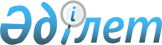 О внесении изменений в решение Шетского районного маслихата от 27 марта 2020 года № 37/339 "Об утверждении Правил предоставления социальной помощи по приобретению топлива специалистам государственных организаций здравоохранения, социального обеспечения, образования, культуры, спорта и ветеринарии, проживающим и работающим в сельских населенных пунктах Шетского района"Решение Шетского районного маслихата Карагандинской области от 27 декабря 2021 года № 9/107. Зарегистрировано в Министерстве юстиции Республики Казахстан 11 января 2022 года № 26430
      Шетский районный маслихат РЕШИЛ:
      1. Внести в решение Шетского районного маслихата "Об утверждении Правил предоставления социальной помощи по приобретению топлива специалистам государственных организаций здравоохранения, социального обеспечения, образования, культуры, спорта и ветеринарии, проживающим и работающим в сельских населенных пунктах Шетского района" от 27 марта 2020 года №37/339 (зарегистрировано в Реестре государственной регистрации нормативных правовых актов за №5779), следующие изменения:
      заголовок решения изложить в следующей редакции:
      "Об утверждении правил и размера оказания социальной помощи по приобретению топлива специалистам государственных организаций здравоохранения, социального обеспечения, образования, культуры, спорта и ветеринарии, проживающим и работающим в сельских населенных пунктах Шетского района";
      пункт 1 изложить в следующей редакции:
      "1. Утвердить прилагаемые правила и размер оказания социальной помощи на приобретение топлива специалистам государственных организаций здравоохранения, социального обеспечения, образования, культуры, спорта и ветеринарии, проживающим и работающим в сельских населенных пунктах Шетского района";
      приложение, утвержденный указанным решением изложить в новой редакции согласно приложению к настоящему решению.
      2. Настоящее решение вводится в действие по истечении десяти календарных дней после дня его первого официального опубликования. Правила и размер оказания социальной помощи по приобретению топлива специалистам государственных организаций здравоохранения, социального обеспечения, образования, культуры, спорта и ветеринарии, проживающим и работающим в сельских населенных пунктах Шетского района
      1. Настоящие Правила определяют порядок и размер оказания социальной помощи по приобретению топлива специалистам государственных организаций здравоохранения, социального обеспечения, образования, культуры, спорта и ветеринарии, проживающим и работающим в сельских населенных пунктах Шетского района.
      2. Социальная помощь по приобретению топлива специалистам государственных организаций здравоохранения, социального обеспечения, образования, культуры, спорта и ветеринарии, проживающим и работающим в сельских населенных пунктах Шетского района (далее - социальная помощь) предоставляется в размере 4 (четыре) месячных расчетных показателя ежегодно, один раз в год.
      3. Назначение и выплата социальной помощи осуществляется государственным учреждением "Отдел занятости и социальных программ Шетского района" из средств местного бюджета.
      4. Социальная помощь назначается на основании списков специалистов, предоставленных первыми руководителями государственных организаций здравоохранения, социального обеспечения, образования, культуры, спорта и ветеринарии Шетского района.
      5. Выплата социальной помощи осуществляется путем перечисления на лицевые счета специалистов через банки второго уровня или организации, имеющие лицензии на соответствующие виды банковских операций.
					© 2012. РГП на ПХВ «Институт законодательства и правовой информации Республики Казахстан» Министерства юстиции Республики Казахстан
				
      Секретарь районного маслихата

Б. Тулеукулов
Приложение к решению
Шетского районного
маслихата
от 27 декабря 2021 года
№ 9/107